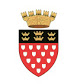 SOUTH-EAST REGIONAL COMMITTEE
97, ST.MARY STREET
TARXIEN
T: ++356 27040492+356 27040492 
F: ++356 27040492+356 27040493
regjun-xlokk.dlg@gov.mtCc: President Chev. Paul Farrugia South East RegionMs. Gabriella Agius Secretary (Valletta Local Council)Mr Kurt Scerri Secretary (Paola Local Council)Dear Sir,We recognize that a key requirement for participation in the UN Global Compact is the annual preparation and posting of a Communication on Progress (COP) that comprises of a CEO statement of continued support for the UN Global Compact, a description of practical actions with regard to the principles of the UN Global Compact, and a measurement of outcomes or expected outcomes. We are late in creating, sharing and posting our COP report due to new reporting systems and new material to include in the COE. Please note that this applies to Valletta Local Council and Paola Local Council members of the same South East Region.We hereby ask for an extension period in order to be able to post a COP that describes our company’s efforts and progress to implement the principles of the UN Global Compact. Our new COP report will be posted on the UN Global Compact website by 30 June 2018 at the latest. Sincerely yours, 
Dr. Malcolm Borg  f/ President of the South East RegionChev. Paul Farrugia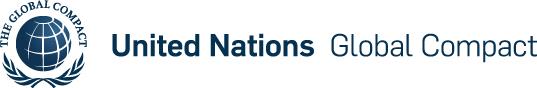 